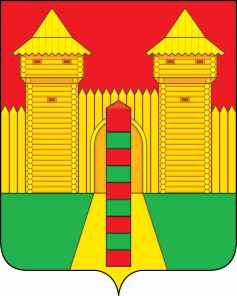 АДМИНИСТРАЦИЯ  МУНИЦИПАЛЬНОГО  ОБРАЗОВАНИЯ «ШУМЯЧСКИЙ  РАЙОН» СМОЛЕНСКОЙ  ОБЛАСТИРАСПОРЯЖЕНИЕот 10.06.2024г. № 189-р           п. ШумячиВ соответствии со ст.28 Устава муниципального образования «Шумячский район» Смоленской области, на основании постановления Администрации муниципального образования «Шумячский район» Смоленской области от 23.05.2024г. №262 «О приеме объектов в собственность муниципального образования «Шумячский район» Смоленской области». 	Утвердить прилагаемый акт приема-передачи объекта от 10.06.2024г.Об утверждении акта приема- передачи объекта   Глава муниципального образования   «Шумячский район» Смоленской области            Д.А. Каменев